麒麟獅子舞フォトコンテスト受賞作品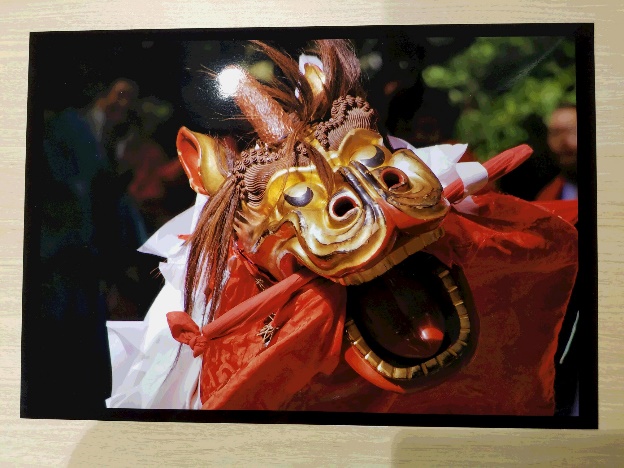 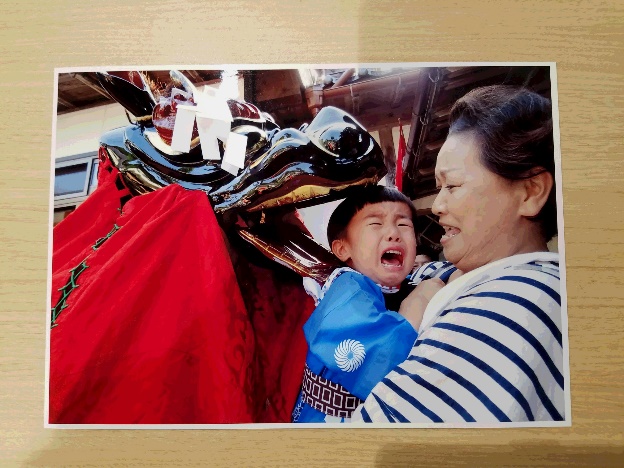 【最優秀賞】雄々しく　　　　　　　　　　　【優秀賞】健やかに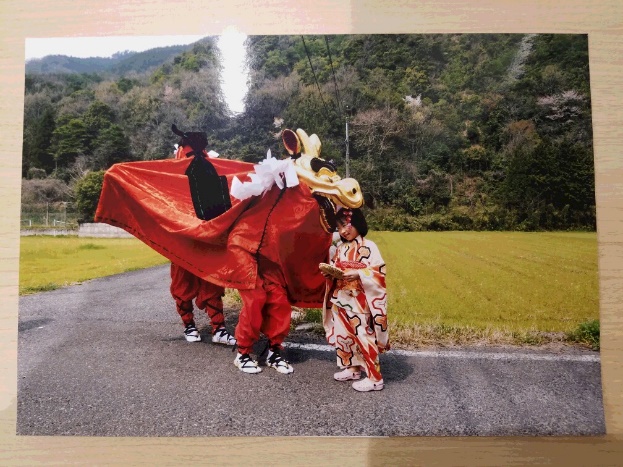 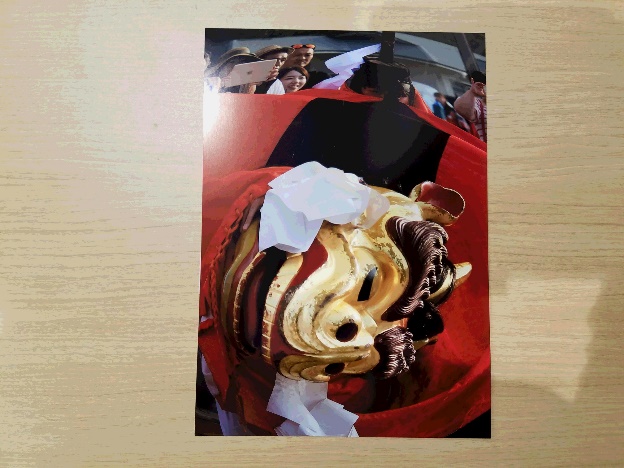 【入選】痛くないよ　　　　　　　　　　　　【入選】微笑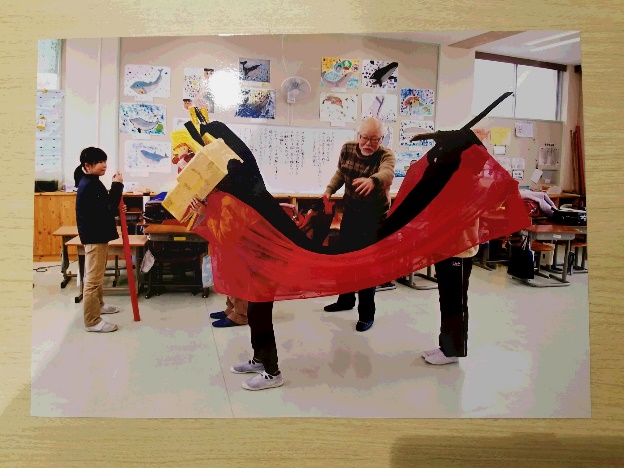 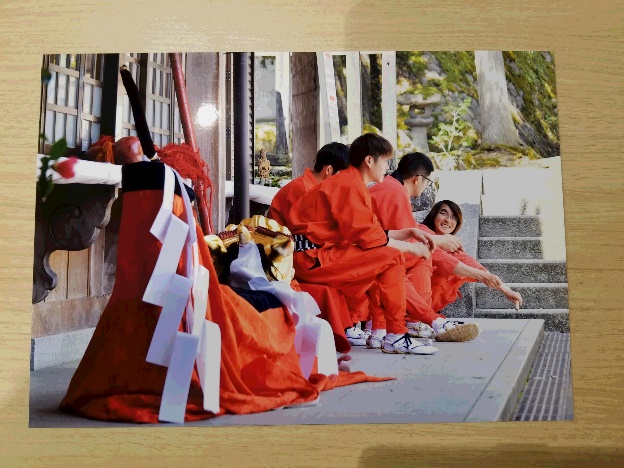 【入選】伝統の継承　　　　　　　　　　　　【入選】麒麟新世代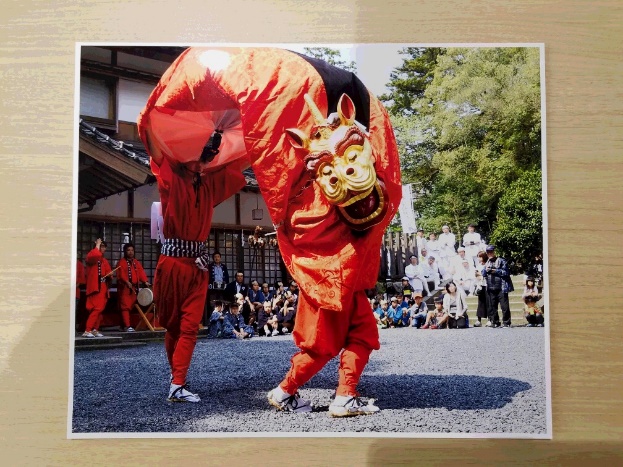 【入選】晴れの神社舞い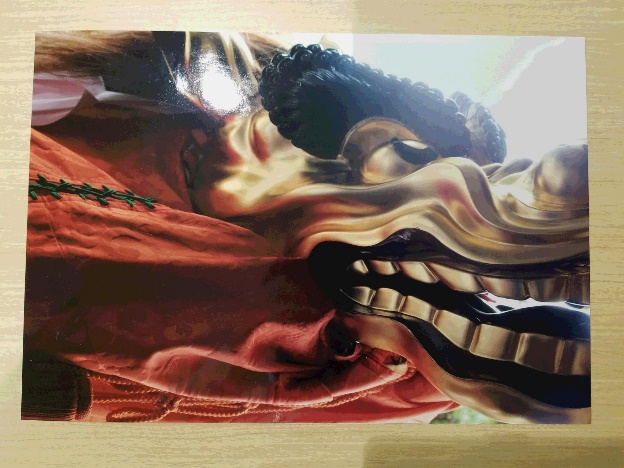 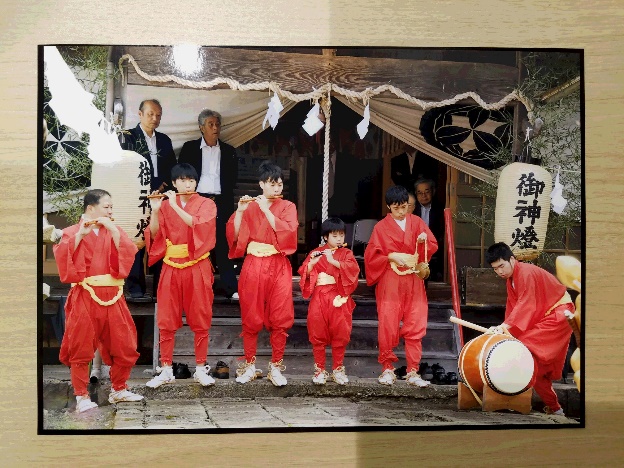 【特別賞】聖さんの獅子　　　　　　　　　　【特別賞】むずかしいなあ～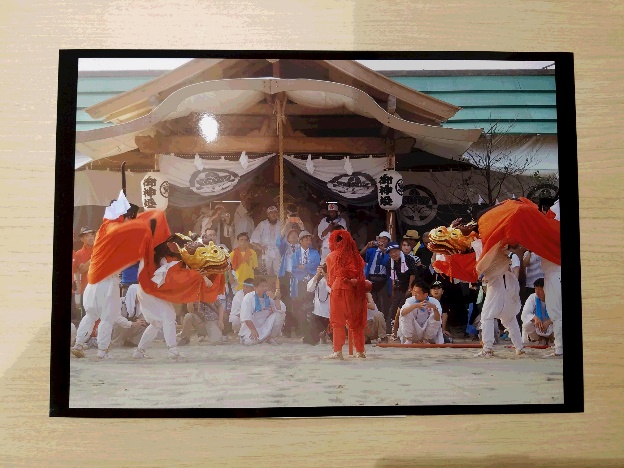 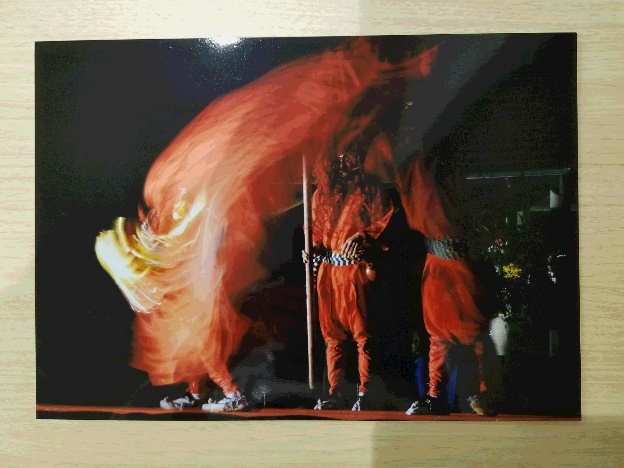 【特別賞】砂煙をあげて　　　　　　　　　　【特別賞】燈籠会舞の奉納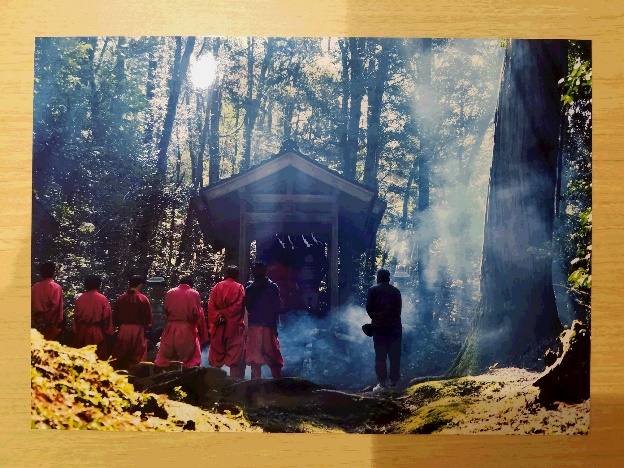 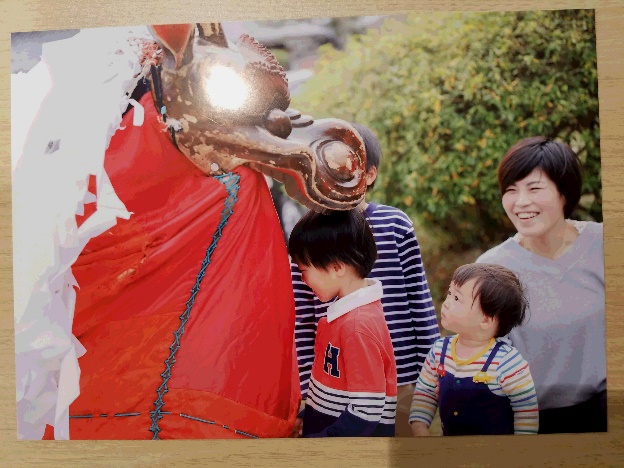 【特別賞】祈り　　　　　　　　　　　　　　【特別賞】望みを託して